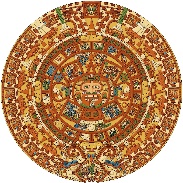 La Academia Dolores Huerta Charter Middle School “A Dual Language Charter Middle School”400 W.Bell St.Las Cruces, NM 88005Phone: 575-526-2984Fax: 575-523-5407 Regular Governing Council MeetingThursday, July 11, 2019 at 5:30 PM, LADHLa Academia Dolores Huerta Conference PortableCall to order: 5:30 PM Roll call and establish quorum Approval of agenda Open forum-public input*Public comments and observations regarding education policy and governance issues, as well as the strategic planning are heard at this time. Time limit per presenter may be imposed by ChairApproval of June 13, 2019 Regular GC Meeting Minutes ACTION ITEMSReview, discussion, and possible approval of Melissa Miranda’s 2019-2020 revised employment contract.Review, discussion, and possible approval of Allowable work experience/college credit hours/certified licensure level policy.NEW BUSINESS: DISCUSSION ITEMS ONLY – NO ACTION WILL BE TAKEN2019-2020 Corrective Action Plan (CAP) reviewReview of testing that will be used to measure student progressFinance Committee ReportHead Administrator’s ReportCurriculum Committee UpdateGC Secretary Update:Bylaw revisionAdjourn to Close Session:To discuss threatened or pending litigation in which the public body is or may become a participant. Specifically, discussion of LADH’s final response draft [10-15-1(H)(7) NMSA 1978].Adjourn from close sessionAdjourn GC general meeting*Any individual attending a board meeting may sign in to participate in the Public Input section of the Agenda, if any. Such persons may speak on any item after the individual is recognized by the President of the Board and introduces himself/herself at the podium. The Governing Council of La Academia Dolores Huerta will not take action on any item presented under Public Input, until an opportunity to do so is afforded. La Academia Dolores Huerta will provide an interpreter for the Hearing Impaired and simultaneous Spanish translation upon request. Requests should be submitted to the chancellor’s office three days prior to the meeting.